Secondary     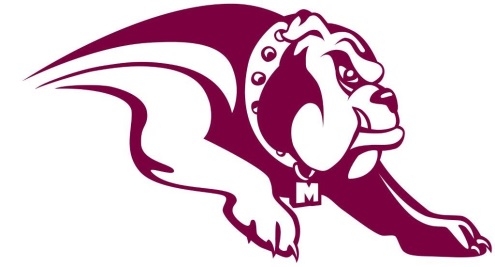 Meet the Teacher NightMonday, August 29thMMS 5PM-6:15PMMHS 6PM-7:156:45PM Weatherford College Career and Technology FREE Dual Credit Information & Sign Up in the MHS libraryAg Mechanics and Metal TechnologiesWeldingAdvanced WeldingAudio/Video ProductionBusiness ManagementChild DevelopmentWildlife ManagementPrinciples and Elements of Floral Design